Beecher Terrace Consulting Parties Meeting 2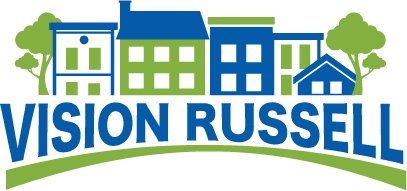 Western Library Archives, January 30, 2018				 Facilitator: Cinder Miller		Time Keeper: Chloe Quiroga	Note taker: Allison SmithNotes:_____________________________________________________________________________________________________________________________________________________________________________________________________________________________________________________________________________________________________________________________________________________________________________________________________________________________________________________________________________________________________________________________________________________________________________________________________________________________________________________________________________Topics for DiscussionContributor(s)StartStopDuration (mins)Welcome and IntroductionsDunlap6:006:055 minsReview Consulting Party Meeting 1Miller6:056:1510 minsProject Design and Planning ProcessMilliken6:156:205 minsReview of Project EffectsMillerElmoreRyall6:206:3010 minsPotential Mitigation AlternativesThe Louisville Story ProgramWestern Library ArchivesHistoric Building FundCommemorating Important Places at Beecher TerraceMarkers at Historic Places in BT-Colleges and SchoolsMonument to BT Veterans of WW IIBaxter Square ParkBleachers at Walnut St. ParkOther Historic Fabric from BT to preserve?Archaeological Data RecoveryPublic Interaction for Archaeological Data RecoveryArchaeology TrunkPublic Archaeology DayFilms of Local Resident experiences (Davis Bottom)Site Visits and Tours Community Center DisplayTeaching CurriculumCuration FacilitySummer Day Camp Publication on Public HousingBeecher Terrace Film DocumentaryOther ideas….?ThompsonWoodsMiller/ElmoreSchererSchatzStahlgren/StottmanSchererWhiteEveryone6:307:2050 minsNext Steps in the Section 106 ProcessOngoing Consultation and ConversationDraft Programmatic AgreementArchaeology Working GroupMiller7:207:3010 minsFuture Meetings and CommunicationDunlap7:307:4010 minsQuestions and DiscussionEveryone7:408:0020 minsConclusion and ThanksDunlap8:00